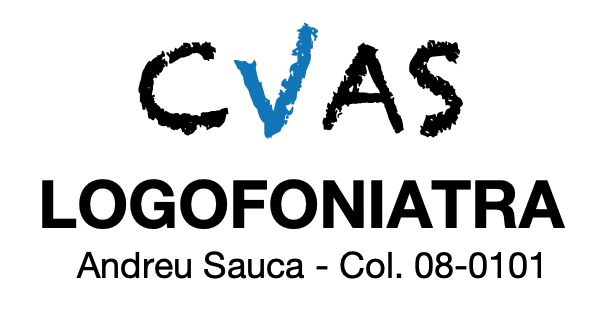 Cursos de LogopediaBOLETÍN DE INSCRIPCIÓNLos campos marcados con * son obligatorios.Descargar este documento: http://inscripciones.andreusauca.online/inscripcion-exploravoz.docx Programa:   http://programas.cursosdelogopedia.net/Curso_EXPLORAVOZ_Online.pdf Procedimiento de pago:Opción 1: Puede realizar el pago con BIZUM al número 607242653:Rellenar este boletín y remitirlo por correo electrónico junto con una fotocopia del DNI a la dirección secretaria@cursosdelogopedia.net Opción 2: También puede realizar el pago mediante ingreso del importe del curso en una oficina del Banco de Santander, en la cuenta siguiente:IBAN: ES52 0049 1944 2621 9002 7690 - Banco de Santander.
Titular: Andreu Sauca Balart. Referencia: EXPLORAVOZ + Nombre y ApellidoRellenar este boletín y remitirlo por correo electrónico junto con el resguardo del ingreso del importe del curso, y una fotocopia del DNI, a la dirección secretaria@cursosdelogopedia.net No se considerará formalizada la matrícula en el curso por esta opción hasta no haber recibido este comprobante de pago._______________________________________________________________________________________________________Al facilitar sus datos personales, el tratamiento que se puede derivar se somete a las previsiones de la Ley Orgánica 15/1999, de 13 de diciembre, de Protección de Datos de Carácter Personal (LOPD). Andreu Sauca i Balart solo trata los datos personales de los usuarios que resulten adecuados, pertinentes y no excesivos para el cumplimiento de la finalidad de atenderlas correctamente. En cualquier caso, puede ejercer sus derechos de acceso, rectificación, cancelación y oposición (derechos ARCO) mediante una comunicación escrita, en la que ha de adjuntar una fotocopia del DNI, dirigida a Andreu Sauca i Balart, EPL C. Sant Antoni Maria Claret 167, 08025 de Barcelona.Curso:   EXPLORACIÓN FUNCIONAL DE LA VOZNombre*1r Apellido*1r Apellido*1r Apellido*2º Apellido*2º Apellido*Dirección*Dirección*Dirección*Dirección*Dirección*Dirección*Población y Província*Población y Província*Código Postal*Código Postal*Teléfono Móvil*Teléfono Móvil*Dirección de correo electrónico*Dirección de correo electrónico*Dirección de correo electrónico*Fecha nacimiento*Fecha nacimiento*NIF*Titulación académica*Universidad o CentroTitulación académica*Universidad o CentroTitulación académica*Universidad o CentroTitulación académica*Universidad o CentroTitulación académica*Universidad o CentroTitulación académica*Universidad o CentroEstudiante de (detallar estudios)Universidad o Centro donde cursa los estudiosUniversidad o Centro donde cursa los estudiosUniversidad o Centro donde cursa los estudiosUniversidad o Centro donde cursa los estudiosUniversidad o Centro donde cursa los estudiosColegiado núm.      Colegio Profesional de      Colegiado núm.      Colegio Profesional de      Colegiado núm.      Colegio Profesional de      Colegiado núm.      Colegio Profesional de      Colegiado núm.      Colegio Profesional de      Colegiado núm.      Colegio Profesional de      ¿Dónde has obtenido la información sobre este curso?¿Dónde has obtenido la información sobre este curso?¿Dónde has obtenido la información sobre este curso?¿Dónde has obtenido la información sobre este curso?¿Dónde has obtenido la información sobre este curso?¿Dónde has obtenido la información sobre este curso?Tipo de inscripción (marcar con una X la que corresponda -solo una-):*   Logopeda (90,00€)   Socio de la Societat Catalana de Logopèdia (80,00€)    Socio de la Associació Catalana de Professors de Cant (85,00€).   Estudiante de 3r curso del Grado de Logopedia de la UAB (curso 2020-21) (70,00€)Tipo de inscripción (marcar con una X la que corresponda -solo una-):*   Logopeda (90,00€)   Socio de la Societat Catalana de Logopèdia (80,00€)    Socio de la Associació Catalana de Professors de Cant (85,00€).   Estudiante de 3r curso del Grado de Logopedia de la UAB (curso 2020-21) (70,00€)Tipo de inscripción (marcar con una X la que corresponda -solo una-):*   Logopeda (90,00€)   Socio de la Societat Catalana de Logopèdia (80,00€)    Socio de la Associació Catalana de Professors de Cant (85,00€).   Estudiante de 3r curso del Grado de Logopedia de la UAB (curso 2020-21) (70,00€)Tipo de inscripción (marcar con una X la que corresponda -solo una-):*   Logopeda (90,00€)   Socio de la Societat Catalana de Logopèdia (80,00€)    Socio de la Associació Catalana de Professors de Cant (85,00€).   Estudiante de 3r curso del Grado de Logopedia de la UAB (curso 2020-21) (70,00€)Tipo de inscripción (marcar con una X la que corresponda -solo una-):*   Logopeda (90,00€)   Socio de la Societat Catalana de Logopèdia (80,00€)    Socio de la Associació Catalana de Professors de Cant (85,00€).   Estudiante de 3r curso del Grado de Logopedia de la UAB (curso 2020-21) (70,00€)Tipo de inscripción (marcar con una X la que corresponda -solo una-):*   Logopeda (90,00€)   Socio de la Societat Catalana de Logopèdia (80,00€)    Socio de la Associació Catalana de Professors de Cant (85,00€).   Estudiante de 3r curso del Grado de Logopedia de la UAB (curso 2020-21) (70,00€)